สวท.บว.9สำนักวิชาการและทะเบียนการศึกษา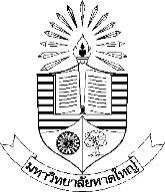 แบบขอหนังสือเชิญผู้เชี่ยวชาญพิจารณาเครื่องมือการวิจัยชื่อนักศึกษา (นาย/นาง/นางสาว)…………………………………………..………..………………รหัสประจำตัวนักศึกษา……….……….….……………….……ระดับปริญญา.......................หลักสูตร……………………………………สาขาวิชา…….……………..…………………เบอร์โทรติดต่อ................................แผน/แบบ   ป.โท :   วิทยานิพนธ์  แผน  ก  แบบ  ก (1)	  วิทยานิพนธ์  แผน  ก  แบบ  ก  (2)	    สารนิพนธ์  แผน  ข	  ป.เอก :   วิทยานิพนธ์  แบบ  1.1		  วิทยานิพนธ์  แบบ 2.1	 	    อื่น ๆ....................................มีความประสงค์ขอหนังสือเชิญผู้เชี่ยวชาญพิจารณาเครื่องมือการวิจัยหัวข้อ…………………………………………………...………………………………......…………………………………………………………………………………………………………………………………………………………………………………………………..โดย มีอาจารย์ที่ปรึกษาหลักคือ ...............................................................อาจารย์ที่ปรึกษาร่วมคือ................................................................. มีความประสงค์ขอหนังสือเชิญผู้เชี่ยวชาญพิจารณาเครื่องมือการวิจัย  โดยมีรายละเอียดผู้เชี่ยวชาญ  ดังนี้ ชื่อ – สกุล .............................................................................................................................................................................. สังกัด ที่อยู่...............................................................................................................................................................................สาขาชำนาญการ......................................................................................................................................................................ชื่อ – สกุล ..............................................................................................................................................................................สังกัด ที่อยู่..............................................................................................................................................................................สาขาชำนาญการ......................................................................................................................................................................ชื่อ – สกุล ............................................................................................................................................................................. สังกัด ที่อยู่...............................................................................................................................................................................สาขาชำนาญการ.....................................................................................................................................................................ชื่อ – สกุล ..............................................................................................................................................................................สังกัด ที่อยู่..............................................................................................................................................................................สาขาชำนาญการ.....................................................................................................................................................................ชื่อ – สกุล ............................................................................................................................................................................. สังกัด ที่อยู่..............................................................................................................................................................................สาขาชำนาญการ....................................................................................................................................................................ลงชื่อ......................................................นักศึกษา	ลงนาม......................................................อาจารย์ที่ปรึกษาหลัก/ร่วม 	 (..........................................................)	 (..................................................................)	.........../......................../..................	............/......................../.................1. หลักสูตร2. ความเห็นของ ผอ.หลักสูตร3. ความเห็นของคณบดีรับเรื่องวันที่...........................................  ดำเนินการแล้ว  เอกสารไม่เรียบร้อย เนื่องจาก...................................................................    …………….…………………………….…(………………………….....…….………)หลักสูตร       ………./………..….../…………. ควรอนุมัติ ไม่ควรอนุมัติ....................................         ลงนาม………………………………………………(……………………………………………..………)ผู้อำนวยการหลักสูตร                               ……./…….../……. ควรอนุมัติ ไม่ควรอนุมัติ....................................   ลงนาม……………………………………(……………………………………………..………)คณบดี/ผู้มีอำนาจลงนาม……./…….../…….